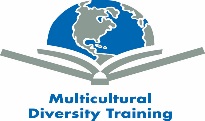 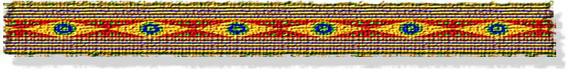 Tapestry Institute for Cultural Competence 2019-2020Instructions: Please complete this application, using MS Word and the Tab Key to advance to the next response.  When complete, print and sign it, have your supervisor sign it, and send a scanned copy no later than Friday, Sept. 13, 2019, to laura.white@montgomerycollege.edu.Please write a brief statement explaining why you would like to participate.By applying to this cohort, I acknowledge that I am able and committed to attend each class and agree to participate fully.By signing this form, I support this employee’s participation in this cohort program, given the dates and requirements listed above.Name:Work Title:Telephone Number: 240-567-     Department:Work location:Employee Type:Nine class dates:Each class meets 9 a.m.-4:30 p.m.Nine class dates:Each class meets 9 a.m.-4:30 p.m.September 24October 8October 22November 5December 10January 14, 2020February 11March 10April 7Other dates:Four electives are scheduled-- November 26, February 11, February 18, and March 27--and you must attend at least one, in addition to the cohort class sessions. February 25—Make-up day for any class not held, e.g., weather. Four electives are scheduled-- November 26, February 11, February 18, and March 27--and you must attend at least one, in addition to the cohort class sessions. February 25—Make-up day for any class not held, e.g., weather. Four electives are scheduled-- November 26, February 11, February 18, and March 27--and you must attend at least one, in addition to the cohort class sessions. February 25—Make-up day for any class not held, e.g., weather. Additional RequirementsAttendance at first class is mandatory. Please do not apply if you cannot attend September 24.At mutual convenience, cohort members have an outside assignment to visit an MC class that is participating in the UN Sustainability Goals project.Cohort members conduct a self-directed learning project throughout the Institute and give a summary presentation (up to 15 minutes) on the final day.Attendance at first class is mandatory. Please do not apply if you cannot attend September 24.At mutual convenience, cohort members have an outside assignment to visit an MC class that is participating in the UN Sustainability Goals project.Cohort members conduct a self-directed learning project throughout the Institute and give a summary presentation (up to 15 minutes) on the final day.Attendance at first class is mandatory. Please do not apply if you cannot attend September 24.At mutual convenience, cohort members have an outside assignment to visit an MC class that is participating in the UN Sustainability Goals project.Cohort members conduct a self-directed learning project throughout the Institute and give a summary presentation (up to 15 minutes) on the final day.Applicant’s Signature: Date:Supervisor’s Signature:Date:Printed Name: